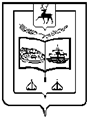 ЗЕМСКОЕ СОБРАНИЕ ВОСКРЕСЕНСКОГО МУНИЦИПАЛЬНОГО РАЙОНА НИЖЕГОРОДСКОЙ ОБЛАСТИР Е Ш Е Н И Е29 мая 2015 года			 								№ _48О ходе проведения весенне-полевых работ в районеВ соответствии с планом работы Земского собрания Воскресенского муниципального района Нижегородской области на 2015 год, заслушав и обсудив информацию начальника Управления сельского хозяйства администрации района А.И.Бочкова о ходе проведения весенне-полевых работ в районе Земское собрание р е ш и л о:Информацию о ходе проведения весенне-полевых работ в районе принять к сведению.Глава местного самоуправления 							А.В.БезденежныхСправка по сельскому хозяйству по состоянию на 29 мая 2015 годаВесенне-полевыми работами в этом году занимаются 10 сельскохозяйственных предприятий и 6 крестьянско-фермерских хозяйств. План ярового сева по району составляет 2631 га, из них 2403 га – зерновые, 168 га – однолетние травы, 60 га – кукуруза на зеленый корм.В посевной принимают участие 52 человека, задействованы 43 трактора.Завершили полевые работы СПК «Елкинский», СПК «Медяна», СПК «Асташихинский», КФХ Крускин Е.К. , КФХ Пирогова Т.Б.			В структуре посевов яровых зерновых культур овес по площади занимает 2223 га, что составляет 92,5%, ячмень – 65 га (2,7%), яровая пшеница – 115 га (4,8%).Финансовая поддержка из районной целевой программы «Поддержка сельхозтоваропроизводителей в 2015 году» в виде субсидирования части расходов на приобретение семян многолетних, однолетних трав и кукурузы составила 778 тыс. рублей. Приобретено 4,5 тонны семян клевера (сорт Вадский и Дымковский), 1,3 тонны тимофеевки «Ленинградская 204», 4 тонны вики, 2 тонны суданской травы и 2,4 тонны кукурузы. Все семена были приобретены в Перевозской семстанции. 58 тонн семян зерновых на общую сумму 630 тыс. рублей были приобретены на средства хозяйств. Из них элитные семена ячменя сорта Владимир (новый сорт для нашего района) в количестве 12 тонн и 4 т яровой пшеницы Экада 70, остальные семена I репродукции.В текущем году однолетние кормовые культуры посеяны на площади 228 га в СПК «Путь к новой жизни», ООО «Рассвет». Пока основными поставщиками грубых кормов в хозяйствах района остаются многолетние травы. Площадь под ними составляет 6313 га, из них клевер и его смеси составляют только 2,1 тыс.га или 33%, а остальные 4,2 тыс.га злаковые виды. В этом году подсев многолетних трав проведен в 8 хозяйствах на общей площади 520 га, из них более 50% площади подсеяно в СПК «Путь к новой жизни».390 га зерновых в СПК «Путь к новой жизни» было посеяно с минеральными удобрениями. Было приобретено 60 тонн азотных и сложных удобрений на сумму 1 млн. рублей.По плану заготовки грубых и сочных кормов на предстоящую зимовку необходимо заготовить сена 3036 тонн, силоса – 4200 тонн, соломы – 328 тонн.